الجمهورية الجزائرية الديمقراطية الشعبيةوزارة التعليم العالي والبحث العلمي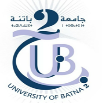 جامعة الشهيد مصطفى بن بولعيد باتنة 2كلية التكنولوجياقسم الريمعلومات المترشح: الاسم واللقب: .................................................................................................................. Nom & Prénom :……………………………………………………………………………………………………………………….تاريخ ومكان الميلاد: ..........................................................................................................شهادة التدرج المحصل عليها: ليسانس نظام ل م د 	 الميدان: ..............................................................................................................................الشعبة: ............................................................................................................................التخصص: .......................................................................................................................التخصصات المتوفرة بالقسم:   1. الري الحضري	2.  موارد مائية،		3. منشآت الري، 		،ملحوظة: على المترشح ترتيب التخصصات المتوفرة حسب الرغبة و ما تسمح به الشعبة و التخصص الأصليين.الأولوية 1: ....................................................................................................................................................الأولوية 2: ....................................................................................................................................................الأولوية 3: .....................................................................................................................................................باتنة  يوم: ......../ ........../ .............إمضاء المعني ؛